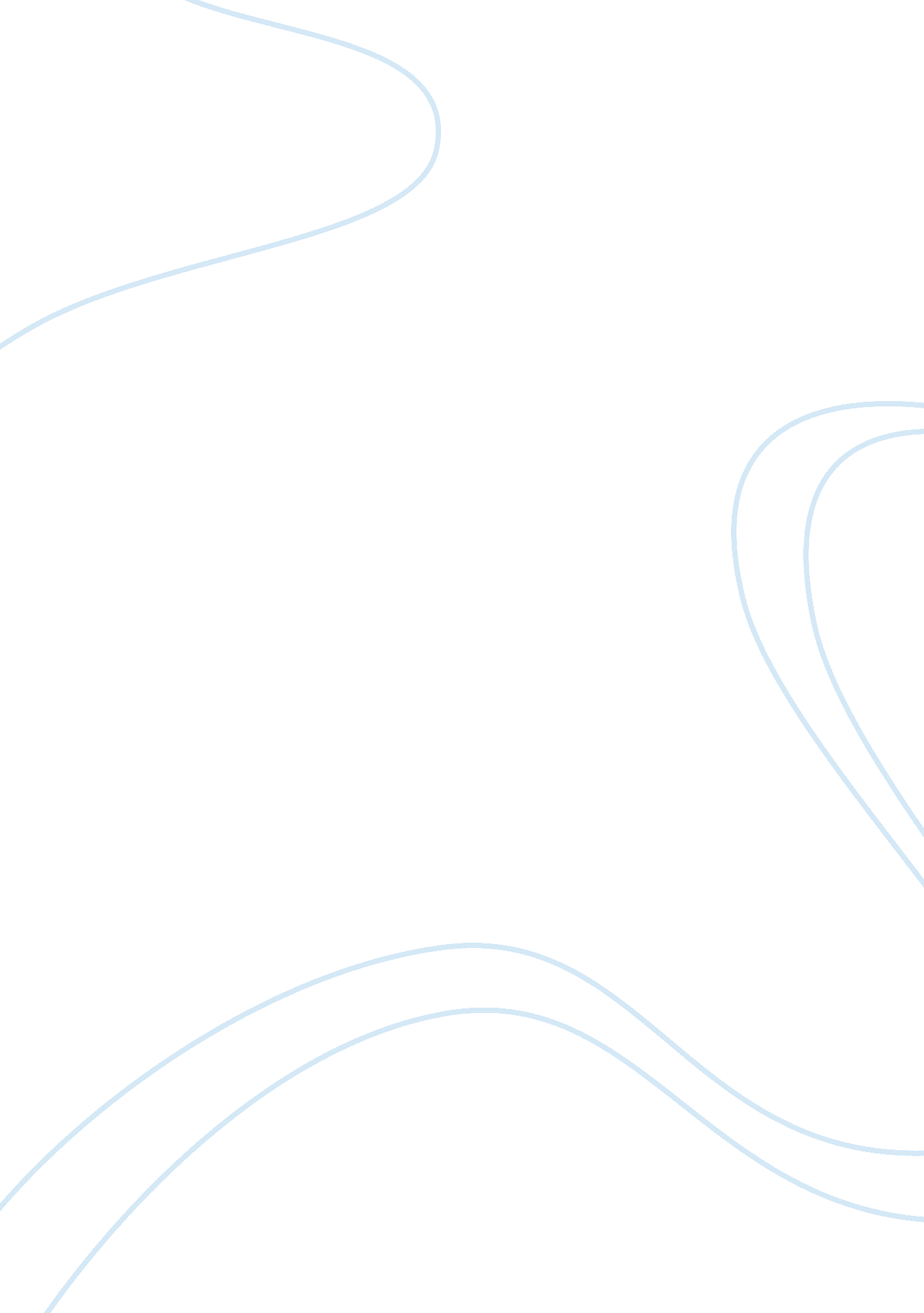 Good computer science personal statement exampleScience, Computer Science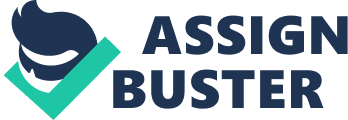 Personal Statement: Computer Science Because business organisations in our world are increasingly inter-dependent, computing skills and expertise are absolutely vital. Successful organisations must be fully conversant with the computing environment. As a specific example, for over 30 years, my family has run a restaurant business similar to “ Nando’s”, which now requires serious innovation and modernisation. I will use the knowledge and expertise gained through this Computer Science course, to help them create systems to make their business efficient and competitive. I know that the course is challenging, but that it will ultimately equip me with skills that will be a tremendous asset in the international business environment. 
In my home country I passed the equivalent of ‘ A’ levels, including Mathematics (scoring 18 out of 20). During my GCSE year I participated in the ICT after-school club, acquiring basic knowledge about creating web pages, databases, software, networking and hardware. I intend to take a short Python and JAVA course at London’s City Lit College to prepare myself for the undergraduate program. Also, I am enhancing my programming language skills by studying online. I am currently taking courses in HTML, Python, Java, and Ruby, through codeacademy. com. Reading is also a favourite hobby. I particularly enjoy reality-based works, from which I acquire valuable knowledge from real-life examples. 
In addition to Computer Science, I have always been interested in foreign languages. I spent a year studying Chinese at secondary school and later studied French in Paris for three months. While in London I am working as a nanny for school-age kids. I teach them computer skills and Portuguese as a foreign language. In the future, I intend to spend time in France and Spain to advance those language skills, as I know that can help my future career in Computer Science. Arising from conversations with UK-based friends in the same field, I have chosen your institution, based largely on your teaching reputation and on the nature and level of postgraduate employment opportunities. 